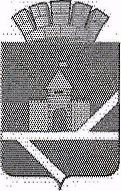                             Российская Федерация   Свердловская областьАДМИНИСТРАЦИЯ  ПЫШМИНСКОГО ГОРОДСКОГО ОКРУГАРАСПОРЯЖЕНИЕот 29.06.2018г.                                                           № 619пгт. ПышмаО дополнительных мерах по обеспечению безопасности людей на водных объектах в летний период 2018 года на территории Пышминского городского округа
          В целях обеспечения безопасности людей на водных объектах в летний период 2018 года, руководствуясь Федеральным законом от 06.10.2003  № 131-ФЗ «Об общих принципах организации местного самоуправления в Российской Федерации», в рамках принятия дополнительных мер по обеспечению безопасности людей на водных объектах в летний период 2018 года на территории Пышминского городского округа1. Ведущему специалисту по ГО и ЧС отдела строительства, газификации и жилищной политики администрации Пышминского городского округа Палтусову А.А.:1.1. в срок до 02.07.2018 года организовать подготовку и размещение в электронных и печатных средствах массовой информации материалы по предотвращению гибели людей на водных объектах;1.2. в срок до 03.07.2018 года направить информацию о принятых мерах по обеспечению безопасности людей на водных объектах в летний период 2018 года на территории Пышминского городского округа в адрес Министерства общественной безопасности Свердловской области.2. Рекомендовать руководителям муниципальных образовательных организаций  организовать  профилактические мероприятия по обучению детей правилам безопасного поведения на водных объектах и проведению тематических занятий о правилах купания и безопасного отдыха на берегу.3. Заведующему Пышминским территориальным управлением администрации Пышминского городского округа Иванову С.К., заведующему Ощепковским территориальным управлением администрации Пышминского городского округа Обоскалову А.А., заведующему Печеркинским территориальным управлением администрации Пышминского городского округа Коновалову Д.В., заведующей Черткаринским территориальным управлением администрации Пышминского городского округа Кривоноговой Т.А., и.о. заведующего Черемышским территориальным управлением администрации Пышминского городского округа Балыбердину А.П.:3.1. в срок до 16.07.2018 года провести собрания граждан, на которых уделить особое внимание вопросам обеспечения безопасности нахождения людей на воде;3.2. организовать разъяснительную работу среди населения, а так же с владельцами лодок, катеров, гидроциклов о соблюдении требований безопасности на водных объектах и правилах использования маломерных судов.4. Рекомендовать начальнику ОМВД России по Пышминскому району Ковалеву А.В. с привлечением членов добровольной народной дружины проводить плановое патрулирование и проверку возможных мест массового отдыха у водных объектов населения на территории Пышминского городского округа в летний период с целью выявления нарушителей общественного порядка. 5.  Настоящее распоряжение опубликовать в газете «Пышминские вести» и разместить на сайте Пышминского городского округа.	6. Контроль за выполнением настоящего распоряжения возложить на заместителя главы администрации Пышминского городского округа по социальным вопросам Варлакова А.А.Глава Пышминского городского округа                           В.В. СоколовМЕРЫ ОБЕСПЕЧЕНИЯ БЕЗОПАСНОСТИ ЛЮДЕЙ НА ВОДЕЗапрещается:
     1.  Купание в местах, где выставлены щиты (аншлаги) с предупреждениями и запрещающими надписями.
   2.  Купание в необорудованных, незнакомых местах.
  3. Подплывать к моторным, парусным судам, весельным лодкам и другим плавсредствам.
    4. Прыгать в воду с катеров, лодок, причалов, а также сооружений, не приспособленных для этих целей.
   5. Загрязнять и засорять водоемы.
   6. Распивать спиртные напитки, купаться в состоянии алкогольного опьянения.
   7. Приводить с собой собак и других животных.
   8. Оставлять на берегу бумагу, стекло и другой мусор.
  9. Играть с мячом и в спортивные игры в не отведенных для этих целей местах, а также допускать в воде шалости, связанные с нырянием и захватом купающихся.
  10. Подавать крики ложной тревоги.
  11. Плавать на досках, бревнах, лежаках, автомобильных камерах, надувных матрацах.
  12. Каждый гражданин обязан оказать посильную помощь терпящему бедствие на воде.
                                                                                                    

МЕРЫ ОБЕСПЕЧЕНИЯ БЕЗОПАСНОСТИ ДЕТЕЙ НА ВОДЕ

1. Безопасность детей на воде обеспечивается правильным выбором и оборудованием места купания, систематической разъяснительной работой с детьми о правилах поведения на воде и соблюдением мер предосторожности.
2. Взрослые обязаны не допускать купания детей в неустановленных местах, шалостей на воде, плавания на не приспособленных для этого средствах (предметах) и других нарушений правил безопасности на воде.
3.Участок для купания детей должен выбираться по возможности у пологого песчаного берега.
Дно участка должно иметь постепенный уклон до глубины двух метров, без ям, уступов, свободно от водных растений, коряг, камней, стекла и других предметов.
Перед открытием купального сезона дно акватории должно быть обследовано водолазами и очищено от опасных предметов.
4. На пляжах могут оборудоваться участки для обучения плаванию детей дошкольного и младшего школьного возраста с глубинами не более 0,7 метра, а также для детей старшего возраста с глубинами не более 1,2 метра. Участки ограждаются забором или обносятся линией поплавков, закрепленных на тросах. В местах с глубинами до 2 метров разрешается купаться детям в возрасте 12 лет и более и только хорошо умеющим плавать. Эти места ограждаются буйками, расположенными на расстоянии 25 - 30 метров один от другого.
5. Купание детей разрешается только группами не более 10 человек и продолжительностью не свыше 10 минут.
6. Купание детей, не умеющих плавать, проводится отдельно от детей, умеющих плавать.
7.За купающимися детьми должно вестись непрерывное наблюдение.
8. Купающимся детям запрещается нырять с перил, мостков, заплывать за границу плавания.
9. Во время купания детей на участке запрещается:
- Купание и нахождение посторонних лиц.
- Катание на лодках и катерах.
- Игры и спортивные мероприятия.
10. Для проведения уроков по плаванию ограждается и соответствующим образом оборудуется на берегу площадка, примыкающая к воде.
На площадке должны быть:
плавательные доски по числу детей;
резиновые круги по числу детей;
2 - 3 шеста, применяемые для поддержки не умеющих плавать, плавательные поддерживающие пояса;
3 - 4 ватерпольных мяча;
2 - 3 электромегафона;
доска расписания занятий с учебными плакатами по методике обучения и технике плавания.
11. Для купания детей во время походов, прогулок, экскурсий выбирается неглубокое место с пологим и чистым от свай, коряг, острых камней, водорослей и ила дном. Обследование места купания проводится взрослыми, умеющими хорошо плавать и нырять. Купание детей проводится под контролем взрослых.